BARVY (korpus - ořech,  čela - ořech/wenge ) , (korpus - dub sonoma, čela - bílý lesk/grafit)BARVY (korpus - ořech,  čela - ořech/wenge ) , (korpus - dub sonoma, čela - bílý lesk/grafit)BARVY (korpus - ořech,  čela - ořech/wenge ) , (korpus - dub sonoma, čela - bílý lesk/grafit)BARVY (korpus - ořech,  čela - ořech/wenge ) , (korpus - dub sonoma, čela - bílý lesk/grafit)BARVY (korpus - ořech,  čela - ořech/wenge ) , (korpus - dub sonoma, čela - bílý lesk/grafit)BARVY (korpus - ořech,  čela - ořech/wenge ) , (korpus - dub sonoma, čela - bílý lesk/grafit)L.p.NázevObrázekRozměry š/h/v (mm)KódMOC s DPH1.RTV 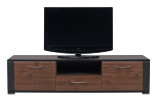 1595x495x400  NA 14 062 Kč2.KOMODA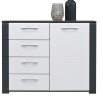 1080x395x845  NA 24 937 Kč3.KOMODA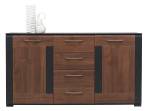 1535x395x845  NA 36 422 Kč4.KREDENC  (možnost dokoupení LED podsvícení)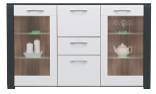 1535x395x960  NA 46 910 Kč5.SKŘÍŇ LP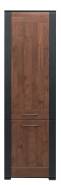 600x415x1940 NA 55 409 Kč6.VITRÍNA LP (možnost dokoupení LED podsvícení)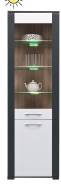 600x415x1940 NA 65 409 Kč7.SKŘÍŇ 2D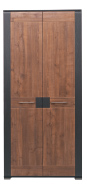 900x565x1940 NA 76 879 Kč8.SKŘÍŇ 3D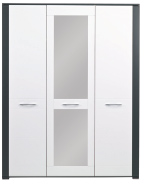 1595x565x2040 NA 811 893 Kč9.ZÁVĚSNÁ POLICE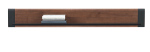 1535x230x210 NA 9998 Kč10.ZRCADLO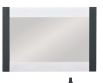 1080x740 NA 101 942 Kč11.STOLEK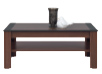 670x1070x450 NA 112 236 Kč12.STŮL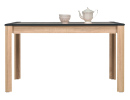 820x1350-1850x765 NA 123 467 Kč13.ŽIDLE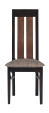 NA 133 043 Kč14.NOČNÍ STOLEK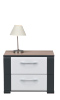 560x395x440 NA 141 958 Kč15.NOČNÍ STOLEK ČALOUNĚNÝ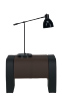 595/460/405ST 42 780 Kč16.POSTEL 160 S ROŠTEM   ( BEZ MATRACE )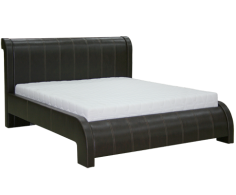 1890/2430/1000 NA 15/16011 975 Kč17.POSTEL 180 S ROŠTEM   ( BEZ MATRACE )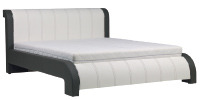 2090/2430/1000 NA 15/18012 354 Kč18.LED PODSVÍCENÍ DO VITRÍNY NA 6  *L100 6D3 X LED362 Kč19.LED PODSVÍCENÍ KE KREDENCI NA 4  *L100 6D4 X LED441 Kč20.TLUMÍCÍ DOJEZD DO ŠUPLAT *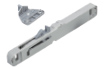 SLIM83 Kč* Na židle, LED, tlumiče a pojezdy se nevztahuje sleva* Na židle, LED, tlumiče a pojezdy se nevztahuje sleva* Na židle, LED, tlumiče a pojezdy se nevztahuje sleva* Na židle, LED, tlumiče a pojezdy se nevztahuje sleva